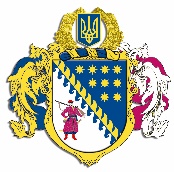 ДНІПРОПЕТРОВСЬКА ОБЛАСНА РАДАVІIІ СКЛИКАННЯПостійна комісія обласної ради з питань науки, освіти, соціальної політики та праціпросп. О. Поля, 2, кімн. 320, м. Дніпро, 49004, тел. (097) 037 02 86,e-mail: pdk.osvita@gmail.comВИСНОВКИ ТА РЕКОМЕНДАЦІЇ № 9/2324 листопада 2023 року09.30Заслухавши та обговоривши інформацію голови постійної комісії обласної ради з питань науки, освіти, соціальної політики та праці 
Коломойця А.О. про розгляд Міністерством освіти і науки України пропозицій постійної комісії обласної ради з питань науки, освіти, соціальної політики та праці щодо врегулювання питання здійснення викладацької діяльності керівниками закладів освіти під час основної діяльності, постійна комісія вирішила:Інформацію голови постійної комісії обласної ради з питань науки, освіти, соціальної політики та праці Коломойця А.О. взяти до відома.Поінформувати керівників закладів освіти з вищезазначеного питання.Доручити департаменту освіти і науки спільно з комунальною установою „Центр з обслуговування закладів освіти” Дніпропетровської обласної ради” вжити заходів щодо забезпечення зовнішнього контролю для запобігання реальному чи потенційному конфлікту інтересів при здійсненні педагогічної (викладацької) діяльності керівниками закладів освіти. Голова постійної комісії					     А.О. КОЛОМОЄЦЬ